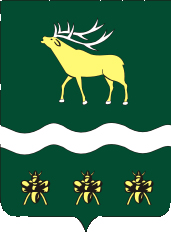 АДМИНИСТРАЦИЯЯКОВЛЕВСКОГО МУНИЦИПАЛЬНОГО РАЙОНА ПРИМОРСКОГО КРАЯ ПОСТАНОВЛЕНИЕ О подготовке документации по планировке территории	Руководствуясь статьями 41, 42, 43, 45, 46 Градостроительного кодекса Российской Федерации , статьями 14, 15, 48 Федерального закона от 06.10.2003 № 131-ФЗ «Об общих принципах организации местного самоуправления в Российской Федерации»,  Правилами землепользования и застройки Яковлевского сельского поселения, входящего в состав Яковлевского муниципального района, Уставом Яковлевского муниципального района, на основании обращения КГАУ «Краевая спортивная школа олимпийского резерва» департамента  физической культуры и спорта Приморского края, Администрация Яковлевского муниципального районаПОСТАНОВЛЯЕТ:Подготовить документацию по планировке территории в составе проекта межевания и проекта планировки объекта «Строительство кресельного подъемника на горе Обзорной в г. Арсеньеве» (Далее – Проект). Местоположение объекта установлено относительно ориентира, расположенного за пределами участка. Ориентир – вершина г. Обзорная. Участок находится примерно в 50 метрах от ориентира по направлению на северо-запад.Утвердить  техническое задание на разработку документации по планировке территории  (прилагается на пяти листах)  Рекомендовать КГАУ «Краевая спортивная школа олимпийского резерва»:3.1. Приступить к работе по подготовке Проекта.        3.2. Согласовать с проектировщиком  программу инженерных изысканий в рамках разработки проекта планировки территории и  представить проект задания на выполнение инженерных изысканий на утверждение в Администрацию Яковлевского муниципального района.           3.3.    Обеспечить подготовку Проекта в срок до 01 октября 2019 года.          3.4. Представить разработанный Проект в Администрацию Яковлевского муниципального района на проверку соответствия документам территориального планирования Новосысоевского сельского поселения.           3.5. Устранить замечания, возникшие по итогам рассмотрения Проекта, в течение 30 календарных дней с момента получения их от администрации Ивановского муниципального района.	4.   Комиссии по землепользованию и застройке  Яковлевского муниципального района предоставить документацию по планировке территории  главе Администрации Яковлевского муниципального района для принятия решения о  проведении публичных слушаний по проекту.  5. Руководителю аппарата Администрации Яковлевского муниципального района (Сомова О.В.) обеспечить размещение  на официальном сайте Администрации Яковлевского муниципального района в сети Интернет.5.        Контроль за выполнением настоящего постановления возложить на первого заместителя главы Администрации Яковлевского муниципального района Коренчука А.А.Глава района – глава АдминистрацииЯковлевского муниципального района                                             Н.В. Вязовикот12.08.2019с. Яковлевка№321